ZAGREBAČKA ŽUPANIJA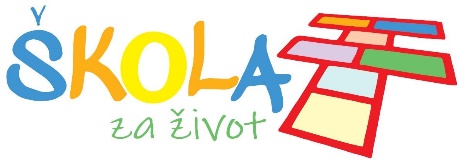 OSNOVNA ŠKOLA DUBRAVAUlica svete Margarete 15, 10 342 Dubrava
Tablet računala -  Škola za život 2020./2021.Ministarstvo znanosti i obrazovanja je nabavilo tablete za učenike prvih, trećih i četvrtih razreda (1 tablet na 4 učenika) te petih i sedmih razreda (1 tablet za svakog učenika) u šk. god. 2020./2021. u sklopu projekta CKR II – „Škola za život”.Za učenike petih i sedmih razreda planirano je individualno korištenje tableta te ih učenici mogu koristiti i u školi i kod kuće. Škola će za ovu školsku godinu dati na korištenje tablete učenicima 5. i 7. razreda koji će ih koristiti više godina odnosno do kraja njihovog osnovnog obrazovanja. Tableti su u vlasništvu škole.Garancija (u trajanju od 24 mjeseca) i ostali uvjeti u vezi servisiranja opreme određuju se ugovorom o nabavi s dobavljačem.Roditelji/Skrbnici prilikom preuzimanja tableta potpisuju revers kojim se obvezuju da će im dijete čuvati i odgovorno se odnositi prema dobivenom uređaju, te će ga uščuvanog vratiti na kraju nastavne godine ili po prestanku statusa učenika u našoj školi. U slučaju da uređaj bude uništen, oštećen ili izgubljen, roditelji/skrbnici se obvezuju nadoknaditi štetu ako oštećenja na tabletu nisu predviđena garancijom.Maloprodajna cijena ovoga tableta iznosi 1.740,00 kuna.SADRŽAJ KUTIJE:Tablet s tipkovnicom u zaštitnom etuiuPunjačUpute za uporabuJamstveni listSIM karticuNAPOMENA: kutija i sav sadržaj kutije mora biti vraćen prilikom vraćanja tableta!SIM karticaTableti se u školi na internet povezuju bežično putem WiFi mreže ili ako nije dostupna mreža preko SIM kartica koje su već u njima. Također, preporuka je da se kod kuće učenici spoje na svoju WiFi mrežu kako ne bi trošili promet sa kartice (postupak spajanja je isti kao na mobitelu). Na svim tabletima je podešen mobilni Internet (Internet – Škola za život), molim učenike i roditelje da to ne mijenjaju jer se samo na taj način omogućuje korištenje nenaplatnih domena. SIM kartica omogućava neograničen pristup obrazovnim sadržajima te 2,5 GB ostalog prometa na mjesečnoj razini.U nastavku se nalazi popis internetskih domena koje neće trošiti promet od 2,5 GB te kojima će se moći pristupiti i nakon što potrošite mjesečnu tarifu od 2,5 GB.Popis nenaplatnih domena:CARNET - skole.hr, e-skole.hr, carnet.hr, sve usluge koje se nalaze na domeni edu.hrAlfa d.d. - mozaweb.com, alfaportal.hrElement d.o.o. - element.hr, ele-udzbenik.hr, e-udzbenik.hr, elematika.hrKršćanska sadašnjost - udzbenici.ks.hrUdžbenik.hr - udzbenik.hr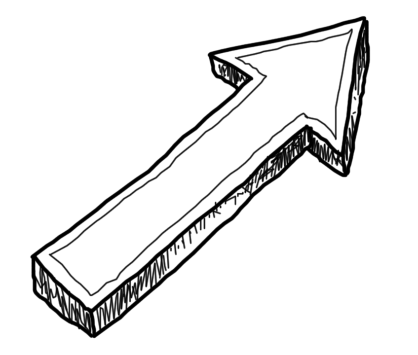 Oxford - exp.ouponlinepractice.comHueber - hueber.deGlas koncila - glas-koncila.hrProfil Klett d.o.o. - profil-klett.hrAlka script – mozaweb.com i mozabook.comŠkolska knjiga - e-sfera.hrPINSvaki tablet ima postavljeni PIN. Kada uključite tablet tražiti će od Vas da upišete PIN.Početni PIN je 1111.MOLIMO VAS DA NE MIJENJATE POČETNI PIN!Upute za aktiviranje aplikacijaNa sve tablete instalirane su aplikacije Word, PowerPoint i Zoom,  također napravljena je i prijava u te aplikacije za svakog učenika. Na tablete su instalirane i mnoge aplikacije namijenjene obrazovanju(mozaBook, esfera, Izzi,…), a na zahtjev predmetnog učitelja mogu se instalirati i druge. Instalaciju provodi administrator tableta online preko MDM sustava. Ukoliko postoji potreba za instalacijom aplikacija potrebno je da učenici uključe tablet i ostave ga uključenog u dometu WiFi mreže ili mobilne mreže neko vrijeme(do 24 sata). Rad na tabletuNa tablet je povezana i tipkovnica koja uvelike olakšava rad na samom tabletu. Korištenje tableta u školi i kod kućeUčenici donose tablete u školu u dogovoru s učiteljima.Tablete donose u kutiji ili etuiu i napunjene kako bi bili spremni za upotrebu na nastavi.U slučaju poteškoća, kvara ili loma…U slučaju bilo kakvih poteškoća, kvara ili loma kontaktirajte administratora tableta putem  e-maila.Jasnica Mahnet, učiteljica  informatike, je osoba zadužena za administriranje tableta u matičnoj školi u Dubravi  i PŠ Farkaševacu slučaju bilo kakvih nejasnoća ili poteškoća u vezi korištenja tableta kontaktirajte administratora tableta putem e-maila: jasnica.mahnet@skole.hr U mailu navedite ime i prezime učenika, razred, inventarni broj tableta  i detaljan opis poteškoća.Ako budete donosili tablet u školu, obavezno donijeti cijeli paket i paziti da ne zaboravite garanciju koja se nalazi u kutiji.